АДМИНИСТРАЦИЯМУНИЦИПАЛЬНОГО ОБРАЗОВАНИЯСЕЛЬСКОЕ ПОСЕЛЕНИЕ«СЕЛО КОВРАН»(Администрация МО СП «село Ковран»)ул. 50 лет Октября, д. 20,с. Ковран, Тигильский район, Камчатский край, 688621Тел.(факс) (41537) 28-0-17,эл. почта: kovran@inbox.ruП О С Т А Н О В Л Е Н И Е«25» июня 2015 года                                                                                  № 19Об утверждении схемы расположения земельного участка на кадастровом плане территории В соответствии со ст. 29, 34 Земельного кодекса в Российской Федерации от 25.10.2001 г. № 136-ФЗ ст.3 Федерального закона «О введение в действие Земельного кодекса Российской Федерации от 25.10.2001 г.,               Уставом муниципального образования сельского поселения «село Ковран».                 АДМИНИСТРАЦИЯ ПОСТАНОВЛЯЕТ:1. Утвердить прилагаемую схему расположения земельного участка на кадастровом плане территории, со следующими характеристиками: - площадь земельного участка: 600 000 КВ. м. - адрес земельного участка: Российская Федерация, Камчатский край, Тигильский р-н, сельское поселение «село Ковран», 1. - территориальная зона согласно «Правилам землепользования и застройки сельского поселения «село Ковран»: зона естественного ландшафта (ЕЛ). - разрешенное использование: производственная деятельность - недропользование. - категория земель: земли промышленности. 2. ООО "АМЕТИСТ" обеспечить в отношении вышеназванного земельного участка выполнение кадастровых работ, постановку на государственный кадастровый учет. 3. Настоящее постановление вступает в силу после его официального обнародования. 4. Данное решение об утверждение схемы расположения земельного участка на КПТ действительно в течение 2 лет со дня его принятия. 5. Контроль за исполнением данного постановления оставляю за собой. Глава администрациимуниципального образования    сельское поселение «село Ковран»                                                         Бей В.И. 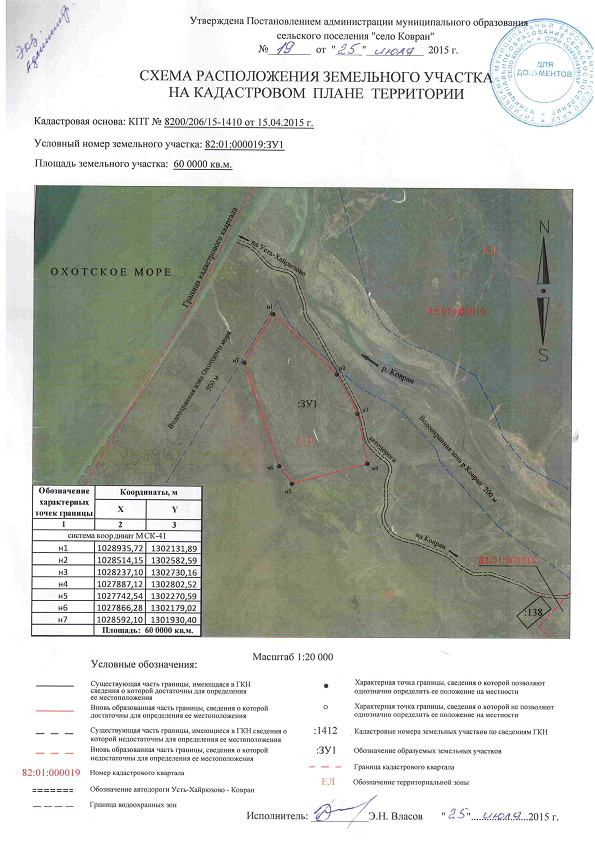 